St. George Serbian Orthodox Church5830 Glenview AvenueCincinnati, OH 45224, USA Very Reverend Petar Petrovic	Divine Liturgy: 10:30 AMChurch: (513)542-4452	Feast Day Liturgy: 8:00 AMMobil: (513)544-7481	Confession: before Divine LiturgyEmail: blagoslov@cinci.rr.com	Church School: 10:30 AMHome page: www.stgeorgecinci.org  4th Sunday  after Pentecost	July 21st, 2013HOLY BREAD: Protinitza Gordana Petrovic                             	READER: Adam MeadorCoffee and Cakes  SPONSORS :Mirjana Djokovic	COLLECTION & USHERS: Men of St. George	ALTAR HELPERS: Zoran Zivadinovic	WELCOME! We would like to welcome our visitors with us today. We invite you to follow the Divine Liturgy, which begins on page 28 of the Blue Service Books. WE REGRET THAT THE DIVISION OF CHIRISTIANITY DOES NOT PERMIT US TO OFFER COMMUNION TO NON-ORTHODOX OR THOSE OF THE CHURCH WHO ARE UNPREPARED. However, please come forward at the end of the Divine Liturgy to venerate the Cross and receive the Antidoron - blessed bread - as a token of love and fellowship. PLEASE RESPECT THE HOLY LITURGY BY ARRIVING TO CHURCH ON TIME AND PARTAKING IN THE LITURGY TOGETHER WITH THE ENTIRE CONGREGATION. The prosperity of our Church is in your hands! Please remember to leave your contact information by signing the guest book before you leave the Church.	EPISTLE -Romans 6, 18-23-And having been set free from sin, you became slaves of righteousness. I speak in human terms because of the weakness of your flesh. For just as you presented your members as slaves of uncleanness, and of lawlessness leading to more lawlessness, so now present your members as slaves of righteousness for holiness. For when you were slaves of sin, you were free in regard to righteousness. What fruit did you have then in the things of which you are now ashamed? For the end of those things is death. But now having been set free from sin, and having become slaves of God, you have your fruit to holiness, and the end, everlasting life. For the wages of sin is death, but the gift of God is eternal life in Christ Jesus our Lord. GOSPEL: Matthew 8:5-13- And when Jesus was entered into Capernaum, there came unto him a centurion, beseeching him, And saying, Lord, my servant lieth at home sick of the palsy, grievously tormented. And Jesus saith unto him, I will come and heal him. The centurion answered and said, Lord, I am not worthy that thou shouldest come under my roof: but speak the word only, and my servant shall be healed. For I am a man under authority, having soldiers under me: and I say to this man, Go, and he goeth; and to another, Come, and he cometh; and to my servant, Do this, and he doeth it.I have not found so great faith, no, not in Israel.  And I say unto you, That many shall come from the east and west, and shall sit down with Abraham, and Isaac, and Jacob, in the kingdom of heaven. But the children of the kingdom shall be cast out into outer darkness: there shall be weeping and gnashing of teeth. And Jesus said unto the centurion, Go thy way; and as thou hast believed, so be it done unto thee. And his servant was healed in the selfsame hour.REMEMBER IN YOUR PRAYERSHEALTH OF: Geneva Jokich, Jennie Pjanich, Zora Droca, Spaso Droca, Heather Komnenovic, Ninko Stakic, Ranko Tepsic, Stacy, Irma Riordan,Pastoral Visitations: Ranko Tepsic;
Sunday-	July 28-	Divine Liturgy at 10:30.a.m.				Coffee and Cake by Asta MishurdaFriday-	August 02-	St.Elijah					Divine Liturgy at 08:00.a.m.Sunday-	August 4-	Divine Liturgy at 10:30.a.m.				Coffee and Cake by Gordana & Veljko 				Uverici with children.Sunday-	August 11-	Divine Liturgy at 10:30.a.m.				LUNCH by Zoran Zivadinovic+NICHOLAS SHUNDICHNicholas, beloved husband of Rosella Heinz Shundich, devoted father of Lorri Shundich of Santa Monica, CA, Rebecca Shundich of Milford, OH, Jennifer (John) McGillicuddy of Charlotte, NC, and Steven F. Shundich of Chicago, IL, loving grandfather of Sean Nicholas and Erin Claire McGillicuddy, dear brother of the late Mirka Shundich and Peter Shundich. Friday, July 12, 2013, age 82 years, residence Terrace Park, OH. He was a US Army Korean Veteran. A memorial service was  held at St. Thomas Episcopal Church in Terrace Park, Thursday, July 18, at 4 PM. 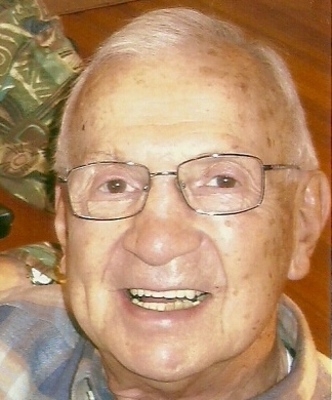 Nicholas  was helping new immigrants and our St .George Church until He died. Today immediately after Divine Liturgy, we will have a short Memorial Service "POMEN" for departed Nicholas.MAY HIS MEMORY BE ETERNAL!THANK GOD FOR THE YEARS OF JOYTHE HOLY GREAT MARTYR SAINT PROCOPIUS Procopius was born in Jerusalem of a father who was a Christian and a mother who was a pagan. At first, his name was Neanias. Following the death of his father, the mother raised her son completely in the spirit of Roman idolatry. When Neanias matured, Emperor Diocletian saw him and, at once, took a liking to him and brought him to his palace for military service. When this nefarious emperor began to persecute Christians, he ordered Neanias to go to Alexandria with a garrison of soldiers and there to exterminate the Christians. But, on the road, something happened to Neanias similar to that which happened to Saul [Paul]. In the third hour of the night there was a strong earthquake and, at that moment, the Lord appeared to him and a voice was heard: "Neanias, where are you going and against whom are you rising up?" In great fear, Neanias asked: "Who are You Lord? I am unable to recognize You." At that moment, a glowing cross as if of crystal appeared in the air and from the cross there came a voice saying: "I am Jesus, the crucified Son of God." And further, the Lord said to him: "By this sign that you saw, conquer your enemies and My peace will be with you." That experience completely turned him around and changed the life of Commander Neanias. He issued an order to make the same kind of cross which he saw and instead of going against the Christians he, with his soldiers, turned against the Agarians who were attacking Jerusalem. He entered Jerusalem as a victor and declared to his mother that he is a Christian. Being brought before the court, Neanias removed his commander's belt and sword and tossed them before the judge thereby showing that he is only a soldier of Christ the King. After great tortures he was cast into prison where the Lord Christ, again, appeared to him, baptized him and gave him the name Procopius. One day twelve women appeared before his prison window and said to him: "We too are the servants of Christ." Accused of this they were thrown into the same prison where St. Procopius taught them the Faith of Christ and particularly about how they will receive the martyr's wreath. For that reason in the marriage ritual of the betrothed, St. Procopius is mentioned along with the God-crowned Emperor Constantine and Empress Helena. After this, those twelve women were brutally tortured. Witnessing their suffering and bravery, the mother of Procopius also believed in Christ and all thirteen were slain. When St. Procopius was led to the scaffold, he raised his hands toward the east and prayed to God for all the poor and misfortunate, orphans and widows and especially for the Holy Church that it may grow and spread and that Orthodoxy shine to the end of time. And to Procopius there was a reply from heaven that his prayers were heard after which he joyfully laid his head under the sword and went to his Lord in eternal joy. St. Procopius honorably suffered in Caesarea in Palestine and was crowned with the glorious wreath of immortality on July 8, 303 A.D. EVERITHYNG WILL PASS,ONLY THE SOUL  , HONOR AND WHAT IS A GOOD STAY FOREVER ...His Holiness Serbian Patriarch PavleSt. George Serbian Orthodox ChurchWEEKLY BULLETINJuly 21st, 2013HOMILY About the Living Stone "To whom coming, as unto a living stone, disallowed indeed of men but chosen of God and precious, You also, as lively stones, are built up a spiritual house, a holy priesthood to offer up spiritual sacrifices acceptable by Jesus Christ" (1 Peter 2: 4-5). Brethren, what does this stone signify if not stability? Brethren, what does the stone teach us, if not stability? The living stone signifies immortality. The apostle calls Christ the Lord the Living Stone because He is immortal and the giver of immortality. The apostle even calls Christians living stones as partakers of the immortality of Christ. Brethren, what do unbelievers think concerning what happens to man at the end of time? They think that, in the end, the same thing happens to man as to a stone: man dies, becomes senseless and is transformed into dust. But a stone is already dead, senseless and, under certain conditions, is transformed into dust. So, both the unbelievers and the believers compare man with a stone; the unbelievers because of the deadness and the senselessness of the stone and the believers because of the durability and the stability of the stone. For the first [unbelievers], the stone is the symbol of death and for the other[unbelievers], the stone is the symbol of immortality. In truth, without Christ, mankind has been and is always as a dead stone. But Christ is like a living stone. Adhere to Him only and you will become as living stones. In building a home, the builder chooses only those stones, which are chiseled out and prepared to easily lay along side the other stones in the wall. The builder rejects the unchiseled, the unprepared, the unpolished and the fragile stones. Building a home, or a temple of His Immortal Kingdom, Christ chooses men as the builder chooses stones, with one characteristic, namely alive, spiritually alive. The Lord rejects spiritually dead men as a rotten building and accepts only those who are alive, who resemble Him and who fall in place along side other living stones and they [the other living stones] are angels, prophets, apostles and saints in general. Brethren, let us endeavor to be a holy material for a holy house of the Kingdom of Christ which He builds day and night that He, by the end of time, finishes it completely. O Lord Jesus, the builder of the Kingdom of Heaven, enliven us with Your Holy Spirit and build us also as living stones in the home of Your eternal glory. To You be glory and thanks always. Amen  Fill out the "STEWARDSHIP" form for 2013. Please give your time and talents!